K1 – DFMinulý jsem vám posílala prezentaci na téma novoplatonismus, což je směr, který tvoří přechod mezi antikou a křesťanství. Antika, jak už víte končí rokem 529, kdy byla rozhodnutím byzantského císaře Justiniana uzavřena Platonská akademie v Athénách jako pohanská.Další velká epocha v dějinách filozofie je epocha křesťanství. Trvá zhruba od 1. do 15. stol. (jsou tam částečná překrývání s antikou na začátku a s renesancí na konci, záleží na oblasti. Dělí se na dvě základní období Patristika – 1. – 8. století, název odvozen od slova pater = otec (podle významných představitelů, tzv. církevních otců, nejzn. je sv. Augustin, sv. Jeroným aj.Scholastika – 9 -15. stol., název od slova schola = škola, filozofie se kromě klášterů pěstovala také na významných univerzitách, význ. předst. Např. Tomáš Akvinský, sv. František z Assissi aj.Za zakladatele křesťanství je povadán Ježiš Nazaretský, který působil v Galilei, část Judska, tehdy napůl pohanské zemi, oblast v dnešním státě Izrael, historicky byla Římany tato oblast pojmenována také Palestina. Narodil se za vlády krále Heroda, nejpozději tedy v r. 4 př.n.l. (tehdy Herodes umírá). Tato oblast byla v té době římskou provincií. Umírá někdy kolem roku 30, v době, kdy byl prokurátorem v Judei Pilát Pontský. Ježíš byl pravděpodobně vůdce náboženské sekty, která žila na březích Jordánu a u Mrtvého moře. Vůdcem této skupiny byl i Jan Křtitel, který Ježíše pokřtil. Jeho život a skutky popisují tzv. evangelia (Marek, Matouš, Lukáš a Jan), která neměla být historicky přesná, spíš se jednalo o jakési propagační texty k šíření křesťanství. Zahrnují proto i řadu údajných Ježíšových zázraků. Ježíš měl pravděpodobně nějaké léčitelské schopnosti, byl tím, čemu se dnes říká senzibil, člověk mimořádně citlivý. Více si můžete přečíst v přiloženém textu nebo poslechnout v následujícím videu, Davida Jirsy, Ph. D., vyučujícího na FF UP.https://napotitku.cz/2017/11/18/ep47-historicky-jezis/ Nebo můžete také vyzkoušet duo youtuberů Pastoral Brothers https://www.youtube.com/watch?v=9Iamv_x80z8&list=PLr5oh8WT4Tf46MjrLDRIvrNdJhWOa85LX Křesťanství vychází ze dvou kulturních okruhů a sice Indoevropský kulturní okruh, který zahrnuje všechny národy hovořící indoevropskými jazyky, vyznačuje se polyteistickým náboženstvím (Řekové, Římané), cyklickým pohledem na dějiny (dějiny se opakují, stejně jako např. 4 roční období, a hlavním smyslovým orgánem je zrak – odtud obrazy a sochy.Semitský kulturní okruh, sem patřily především izraelské a arabské kmeny), vyznačují se monoteismem (judaismus, islám), mají lineární pohled na dějiny (dějiny vidí jako přímku, která má začátek – stvoření světa, a konec – poslední soud) a klade důraz na sluch (zakázáno zobrazování Boha a svatých, při bohoslužbách se hlavně čte, modlitba začíná slovy Slyš Izraeli atd.No a v křesťanství se propojují oba tyto okruhy. Vzniklo v oblasti Izraele (Palestiny), ale první náboženské obce byly v Řecku. Převzalo monoteismus, lineární pohled na dějiny a důraz na zrak – výzdoba kostelů obrazy a sochami (až do reformace, reformované církve se vrací ke Starému zákonu, včetně zákazu zobrazování svatých). Proto hovoříme o tom, že naše dějiny a kultura vyrůstají z křesťansko-židovských kořenů a měli bychom tyto věci (základní orientace v židovských dějinách, Bible, Ježíšův příběh, Desatero aj. ) znát, i když např. nejsme věřící.  A také je důležité si v této souvislosti uvědomit, že i Islám, ač se to v poslední době nezdá, protože je zneužíván islamisty, má stejný základ jako judaismus a křesťanství a mají mnoho společného.Nyní také k projektu mediální výchovy:Pokud se vám podařilo stáhnout si MQ posilovnu a poslechnout si 1. Díl Kovyho videa na téma kdo a zkusit si udělat úkoly, pokračujte lekcí dvě.https://www.jsns.cz/nove/projekty/medialni-vzdelavani/tmv-2020/cvicebnice/zakladni_trenink_pdf/mqposilovna_zakladni_trenink_lekce_02.pdf Řešení první lekce najdete na konci tohoto dokumentu.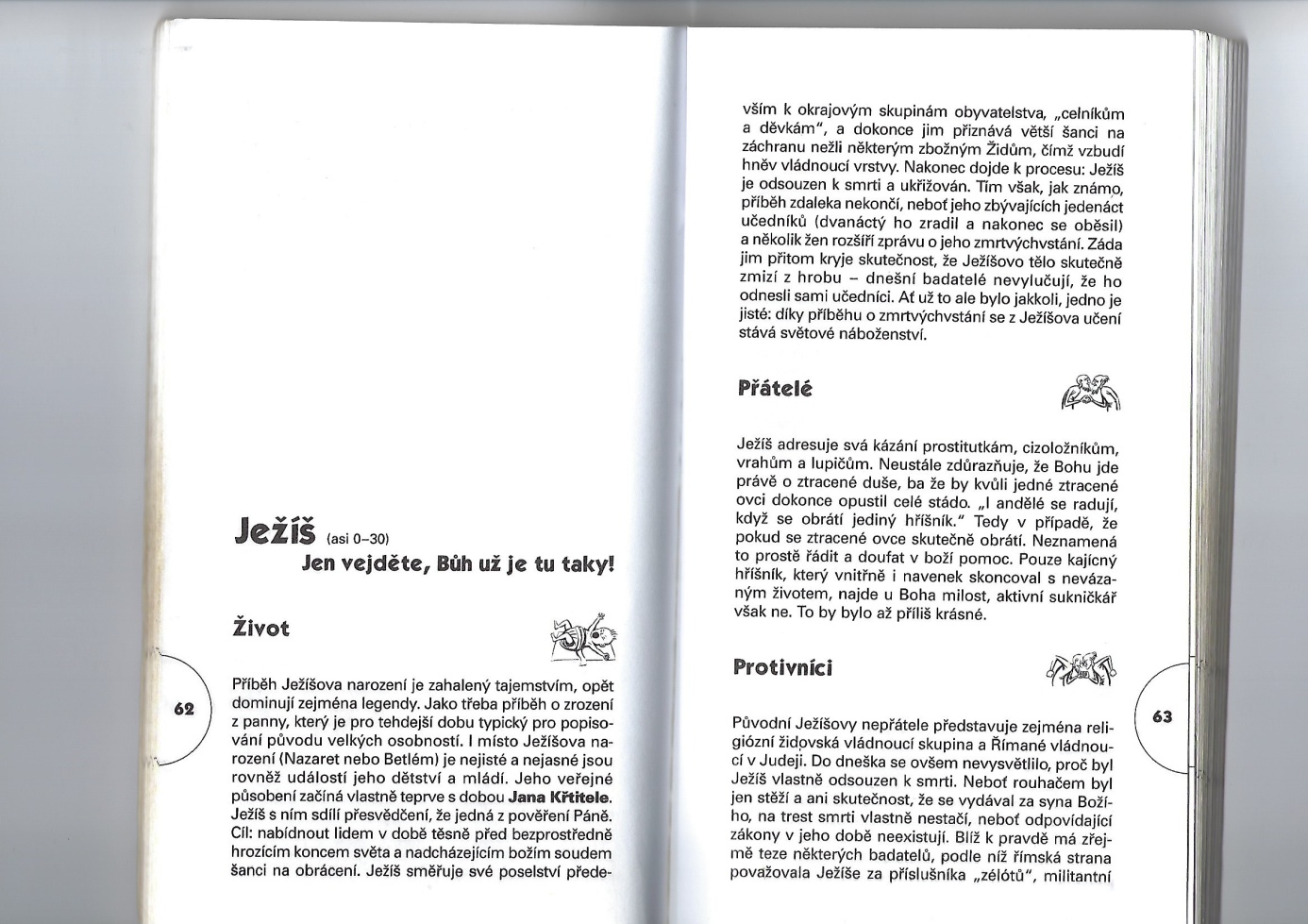 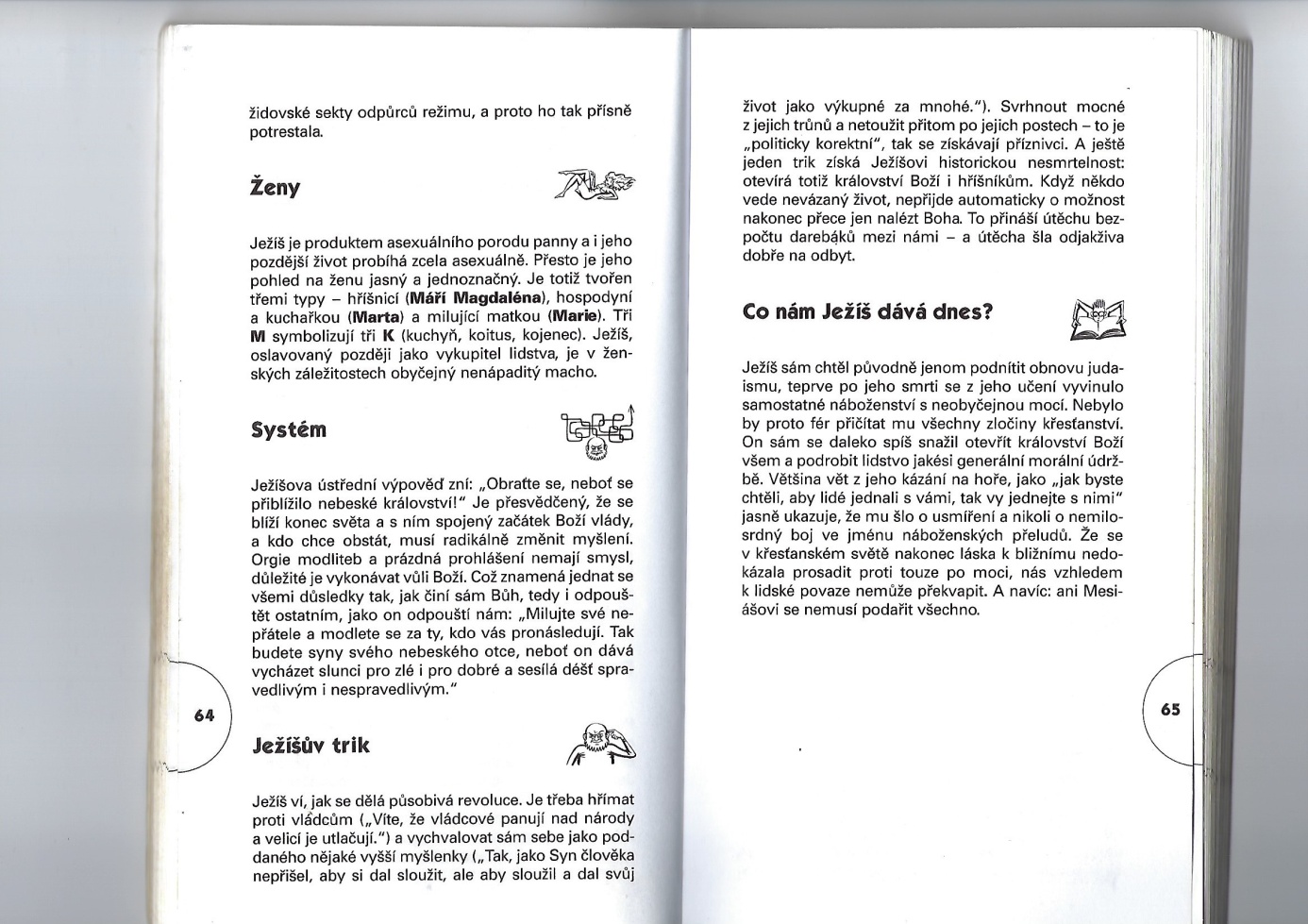 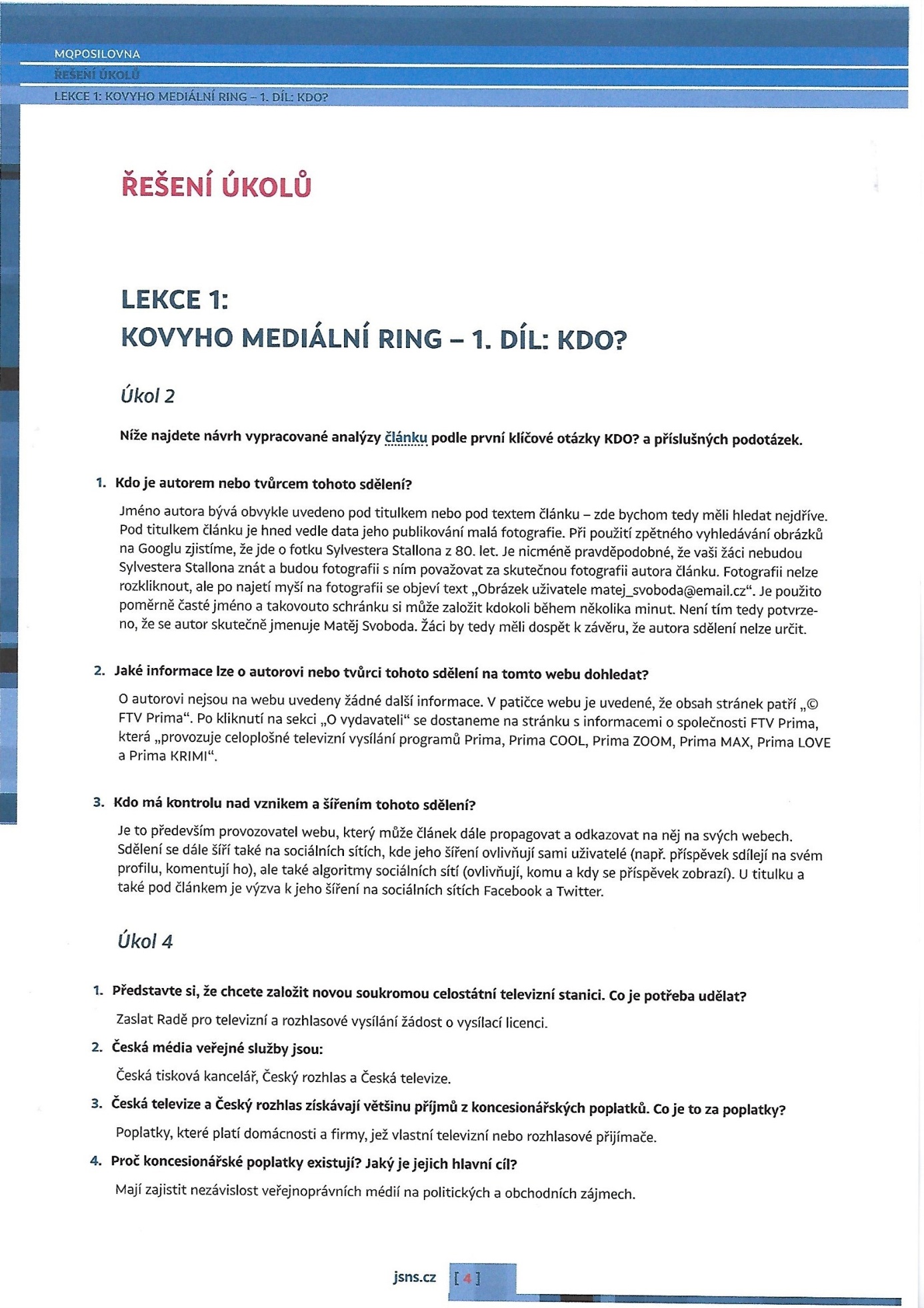 